УПРАВЛІННЯ  ОХОРОНИ  ЗДОРОВ’Я  СУМСЬКОЇ  МІСЬКОЇ  РАДИ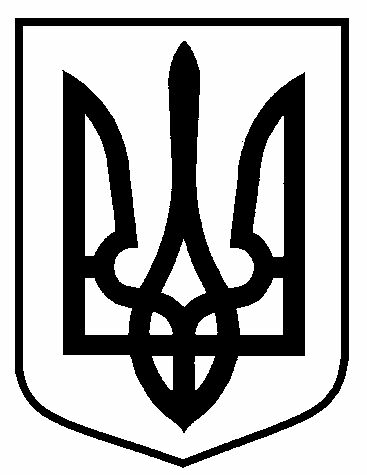 Н А К А З25.01.2022 	                                       м. Суми               	                       № 13-АдмПро преміювання працівниківУОЗ СМР..........................На підставі постанови Кабінету Міністрів України від 09.03.2006 р.     № 268 «Про упорядкування структури та умов оплати праці працівників апарату органів виконавчої влади, органів прокуратури, судів та інших органів» та постанови Кабінету Міністрів України від 19.07.2006 р. № 984, згідно Положення про преміювання, сумлінне виконання своїх обов’язків;НАКАЗУЮ:Преміювати у січні 2022 року працівників апарату управління охорони здоров’я у таких розмірах:- головного спеціаліста Руденко І.М. –  60 %- головного спеціаліста Ващенко Т.В. – 60 %- головного спеціаліста Кіпенко Н.Б. –  60 % - головного спеціаліста Мамай А.С.   –  60 % у межах затвердженого фонду оплати праці на 2022 рік та за рахунок економії фонду на заробітну плату.Контроль за виконанням наказу залишаю за собою.Начальник управління			                               О.Ю. ЧумаченкоШиленко 787000